ORGANIGRAM CENTRA ZA SOCIALNO DELO KOROŠKA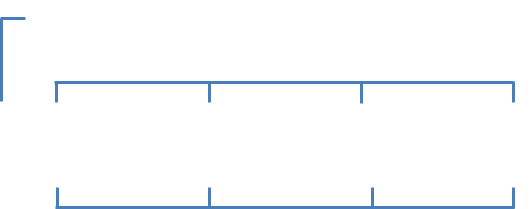 